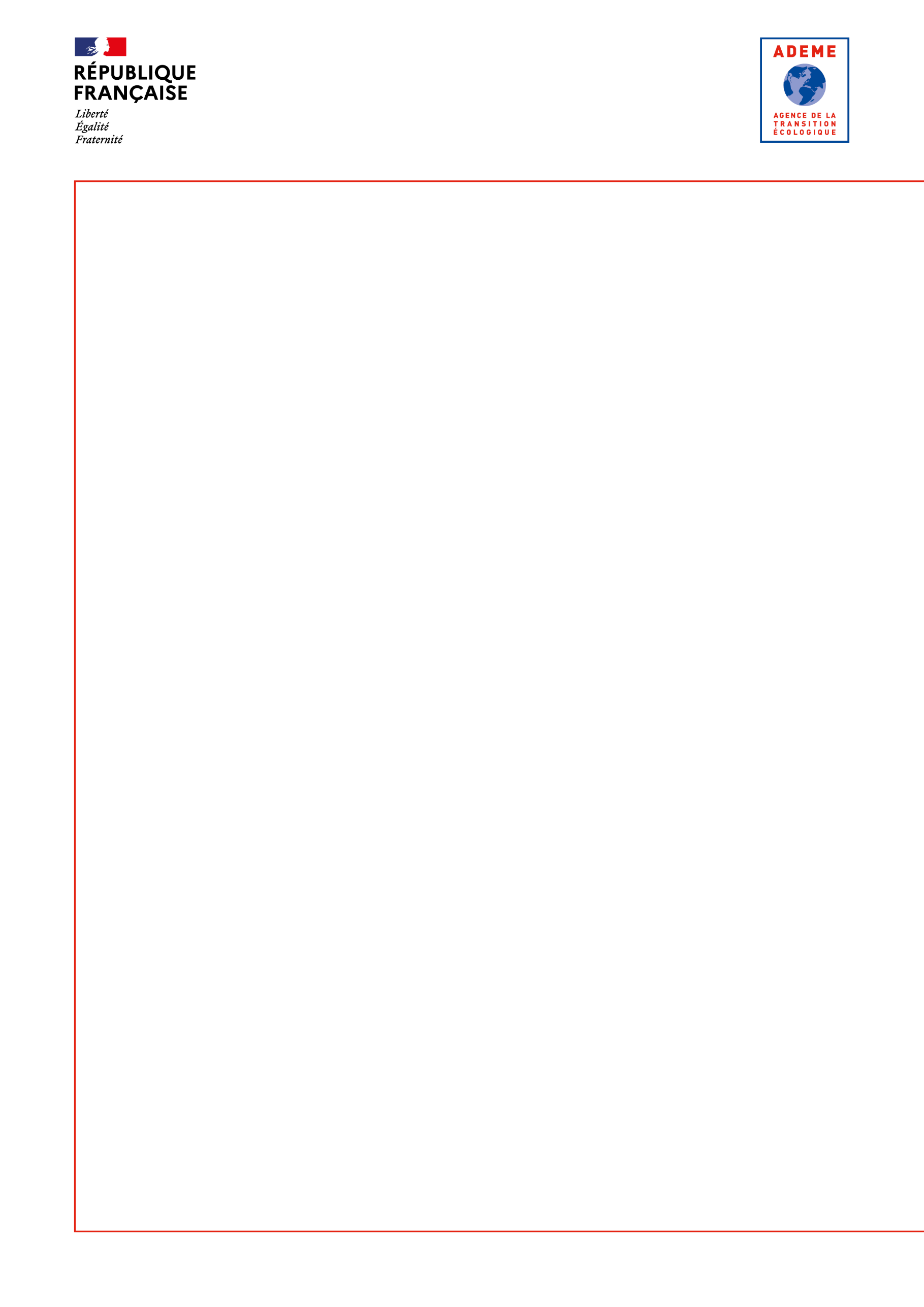 Description détaillée de l’opérationMontage juridiquePrécisez la nature du montage juridique pour la conception, la construction et l’exploitation en indiquant, le cas échéant, les différents partenaires.Précisez le partage des responsabilités sur le projet, notamment les modalités d’engagement du fournisseur sur les garanties de performance.Présentation détaillée de l’installationFournir un synoptique général commenté tout en précisant les objectifs.Précisez les éléments suivants :Contrôle d’accèsÉquipement de pesée Moyens de collecte prévus par flux : bennes (nombre, type, capacité), alvéoles au sol (nombre, surface, type de revêtement de dalle béton/bitume, etc.), autres dispositifsÉquipements mis en œuvre sur le site: manutention, démantèlement, etc.Filières de valorisation, le cas échéant, d’élimination Caractéristiques des services potentiels adossés (dépôts de matériaux neufs, ressourceries pro, récupération/réparation de matériels, etc.) et le mode de fonctionnement prévuIndicateurs attendus :Tonnage annuel entrant prévisionnel Origine, types et tonnages des déchets entrants : Collecte sélective des ménages, déchets non dangereux des activités économiques, encombrantsPart des déchets soumis à filière REP par catégories de déchets entrantsTonnages sortants et performances de tri par type de matièreTonnages de déchets détournés de l’enfouissementPopulation supplémentaire concernée par l’extension des consignes de tri : (pour les centres de tri emballages ménagers et papiers graphiques)Chiffre d’affaires crée ou maintenu grâce au projet : (pour maitrise ouvrage privée)Emploi créé ou maintenu grâce au projet Moyens mis en œuvrePrécisez les éléments suivants :Moyens humains internes et externes à la structure (nombre de personnes)Moyens de communication et de sensibilisation (assistance téléphonique, visites, communication auprès des cibles, appui des chambres consulaires/fédérations, etc.)Formation des agents avant lancement de l’opérationHoraires d’ouvertureOrganisation des pesées et traçabilité des quantités déposées/déposant/ chantier associé ? Bilan matière prévisionnelBilan matière AVANT PROJET (mesuré dans le cas d’une modernisation ou d’une rénovation, et estimé dans le cas d’une création) :* exemples : bois, cartons, emballages industriels et commerciaux, PP, PVC, autres plastiques, inertes, verre, plâtres, DIB en mélange, etc.** si différente de la nature entrante après tri, préparation, etc.Bilan matière prévisionnel APRES PROJET:* exemples : bois, cartons, emballages industriels et commerciaux, PP, PVC, autres plastiques, inertes, verre, plâtres, DIB en mélange, etc.** si différente de la nature entrante après tri, préparation, etc.Il s’agira aussi de préciser si certaines matières partent à l’export.Suivi et planning du projetInsérer un planning prévisionnel du projet, en intégrant les démarches administratives.Engagements spécifiquesLe bénéficiaire s’engage à saisir en ligne une fiche action-résultat sur le site internet OPTIGEDE® (www.optigede.ademe.fr). Cette fiche pourra être publiée sur le site après une validation par la Direction Régionale de l'ADEME concernée.Le bénéficiaire s’engage à répondre aux enquêtes de l’ADEME, de la Région et des observatoires régionaux (déchets, ressources, économie circulaire …) en suivant les prescriptions du guide méthode harmonisée d’observation des déchets d’activités économiques.Rapports / documents à fournir lors de l’exécution du contrat de financement Selon les indications du contrat, vous devrez nous transmettre un ou plusieurs des rapports ci-dessous.Rapport intermédiaire (contenu précisé dans le contrat)Rapport final :Ce rapport comportera a minima : Une attestation de réception et de mise en service de l’installation ;Les éventuelles modifications de l’opération et les éventuelles difficultés rencontrées ;Des éléments d’appréciation sur le fonctionnement de l’installation sur une durée d’au moins 6 moisLa quantité totale de déchets collectés (avec le détail par flux),Les coûts de prise en charge des déchets entrants par typologie ou origineLe pourcentage de déchets valorisés (réemploi / recyclage / valorisation matière / valorisation énergétique) ou mis en décharge,Les filières de valorisation par type de déchet avec le coût global en €/tonne pour chaque catégorie de déchets, Les coûts de soutien des éco-organismes à la reprise des matières concernéesLe nombre des utilisateurs et leur activité, Le nombre d’emplois créés. Le suivi qualitatif et quantitatif mis en place et les évaluations proposées (mesures, outils de suivis, etc.).Quelques photos illustrant la réalité (reportage photographique) Les supports de communication comprenant le logo ADEME régionale validés par l’ADEME régionale.Il peut également contenir tous autres éléments que le bénéficiaire jugera utiles de joindre en annexe tels que photos du site et des équipements, supports de présentation des équipements, etc.Nature déchets entrants*Quantités entrantes(tonne/an)Nature déchets sortants**Quantités partantes en (tonne/an)Quantités partantes en (tonne/an)Quantités partantes en (tonne/an)Quantités partantes en (tonne/an)Nature déchets entrants*Quantités entrantes(tonne/an)Nature déchets sortants**RéemploiValorisation matièreValorisation énergétiqueInstallation de stockageTotal =Nature déchets entrants*Quantités entrantes(tonne/an)Nature déchets sortants**Quantités partantes en (tonne/an)Quantités partantes en (tonne/an)Quantités partantes en (tonne/an)Quantités partantes en (tonne/an)Nature déchets entrants*Quantités entrantes(tonne/an)Nature déchets sortants**RéemploiValorisation matièreValorisation énergétiqueInstallation de stockageTotal =Évolution / situation actuelle (tonne/an)JalonsDates prévisionnellesDocuments à joindre Étude territoriale 
(état des lieux et perspectives)Étude territorialeÉtudes de faisabilité de l’opérationEtude de faisabilitéSituation au titre de la législation des installations classéesRécépissé de dépôtDemande de permis de construireRécépissé de dépôtÉtude de projet-Études et plans d'exécution-DCE-Phase de chantier-Mise en service-